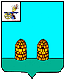 АДМИНИСТРАЦИЯМУНИЦИПАЛЬНОГО ОБРАЗОВАНИЯ «РОСЛАВЛЬСКИЙ РАЙОН» СМОЛЕНСКОЙ ОБЛАСТИАДМИНИСТРАЦИЯМУНИЦИПАЛЬНОГО ОБРАЗОВАНИЯ «РОСЛАВЛЬСКИЙ РАЙОН» СМОЛЕНСКОЙ ОБЛАСТИот 7 августа 2012г.№ 1694О внесении изменения в постановление Администрации муниципального образования «Рославльский район» Смоленской области от 01.09.2010 №1765 «О мерах по реализации отдельных положений Федерального закона «О противодействии коррупции».В соответствии с Федеральным законом от 21 ноября 2011 года № 329-ФЗ «О внесении изменений в отдельные законодательные акты Российской Федерации в связи с совершенствованием государственного управления в области противодействия коррупции»,Администрация муниципального образования «Рославльский район» Смоленской области п о с т а н о в л я е т:     1. Внести в постановление Администрации муниципального образования «Рославльский район» Смоленской области от 01.09.2010 № 1765 «О мерах по реализации отдельных положений Федерального закона «О противодействии коррупции» изменение, изложив пункт 1 в следующей редакции:«1. Установить, что гражданин Российской Федерации, замещавший должность муниципальной службы, включенную в перечень должностеймуниципальной службы, при назначении на которые граждане и при замещении которых муниципальные служащие обязаны представлять сведения о своих доходах, об имуществе и обязательствах имущественного характера, а также сведения о доходах, об имуществе и обязательствах имущественного характера своих супруги (супруга) и несовершеннолетних детей, утвержденный постановлением Администрации муниципального образования «Рославльский район» Смоленской области от 28.08.2009 № 117, в течение двух лет после увольнения с муниципальной службы:а) имеет право замещать на условиях трудового договора должности в организации и (или) выполнять в данной организации работы (оказывать данной организации услуги) в течение месяца стоимостью более ста тысяч рублей на условиях гражданско-правового договора (гражданско-правовых договоров), если отдельные функции государственного, муниципального (административного) управления данной организацией входили в должностные (служебные) обязанности муниципального служащего, с согласия соответствующей комиссии по соблюдению требований к служебному поведению муниципальных служащих и урегулированию конфликта интересов;                                 б) обязан при заключении трудовых или гражданско-правовых договоров на выполнение работ (оказание услуг), указанных в подпункте «а» настоящего пункта, сообщать работодателю сведения о последнем месте своей службы с соблюдением законодательства Российской Федерации о государственной тайне.».2. Настоящее постановление вступает в силу с момента подписания.Исполняющий полномочия Главы Администрации муниципального образования "Рославльский район" Смоленской области                                        Ильин В.В.